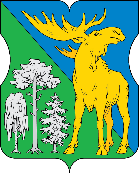 СОВЕТ ДЕПУТАТОВМУНИЦИПАЛЬНОГО ОКРУГА ЛОСИНООСТРОВСКИЙРЕШЕНИЕ 19 декабря 2023 г.    №   17/3-СД  _Об утверждении плана работы Совета депутатов муниципального округа Лосиноостровский на 1 квартал 2024 года      В соответствии с частью 1.1 статьи 35 Федерального закона от 6 октября 2003 года № 131-ФЗ «Об общих принципах организации местного самоуправления в Российской Федерации», частью 13 статьи 12 Закона города Москвы от 6 ноября 2002 года № 56 «Об организации местного самоуправления в городе Москве», частью 6 статьи 5 Устава муниципального округа Лосиноостровский в городе Москве, Совет депутатов муниципального округа Лосиноостровский решил:      1. Утвердить план работы Совета депутатов муниципального округа Лосиноостровский на 1 квартал 2024 года (приложение).      2. Опубликовать настоящее решение в бюллетене «Московский муниципальный вестник» и сетевом издании «Московский муниципальный вестник», разместить на официальном сайте муниципального округа Лосиноостровский в информационно-телекоммуникационной сети Интернет.      3. Настоящее решение вступает в силу со дня его принятия.      4. Контроль за выполнением настоящего решения возложить на главу муниципального округа Лосиноостровский Федорову А.А.Глава муниципального округа Лосиноостровский                                                                 А.А. Федорова                                                                                                                                                                                                    Приложение                                                                                                    к решению Совета депутатов                                                                                                    муниципального округа Лосиноостровский                                                                                                   от 19 декабря 2023 г.  № 17/3-СДПЛАНРАБОТЫ СОВЕТА ДЕПУТАТОВ МУНИЦИПАЛЬНОГООКРУГА ЛОСИНООСТРОВСКИЙ НА 1 КВАРТАЛ 2024 ГОДА         Глава муниципального          округа Лосиноостровский                                                                                                             А.А. ФедороваДата проведенияМероприятияОтветственный исполнитель12323.01.20241. Об отчете главы муниципального округа Лосиноостровский о результатах своей деятельности, деятельности администрации муниципального округа Лосиноостровский, в том числе о решении вопросов, поставленных Советом депутатов муниципального округа Лосиноостровский за 2023 год.Глава муниципального округа Лосиноостровский Федорова А.А.2. Об итогах осеннего призыва 2023 года граждан Российской Федерации, проживающих в Лосиноостровском районе на военную службу в Вооруженные Силы Российской Федерации.Глава муниципального округа Лосиноостровский Федорова А.А.20.02.20241. Об отчете главы управы Лосиноостровского района города Москвы о результатах деятельности управы Лосиноостровского района за 2023 год.Глава управы Лосиноостровского района Леонов Р.А.2. Об информации директора Государственного бюджетного учреждения «Жилищник Лосиноостровского района» о работе учреждения за 2023 год.Директор ГБУ «Жилищник Лосиноостровского района» Филякин А.А.3. Об информации руководителя ГБУ города Москвы «Многофункциональный центр предоставления государственных услуг района Лосиноостровский» о работе по обслуживанию населения муниципального округа Лосиноостровский за 2023 год.Руководитель ГБУ г. Москвы «Многофункциональный центр     предоставления государственных услуг района Лосиноостровский» Новикова М.Ю.19.03.20241. Об информации главного врача ГБУЗ «ГП № 218 ДЗМ» о работе филиала № 3 за 2023 год.Главный врач ГБУЗ «ГП № 218 ДЗМ» Парсаданян Н.Э.2. Об информации главного врача ГБУЗ «ДГП № 11 ДЗМ» о работе учреждения за 2023 год.Главный врача ГБУЗ «ДГП № 11 ДЗМ» Менькина Н.М.1233. Об информации директора Государственного бюджетного учреждения города Москвы Территориального центра социального обслуживания «Ярославский» о работе филиала «Лосиноостровский» за 2023 год.Директор ГБУ ТЦСО «Ярославский» Васильева Е.И.4. О согласовании ежеквартального сводного районного календарного плана по досуговой, социально-воспитательной, физкультурно-оздоровительной и спортивной работе с населением по месту жительства на 2 квартал 2024 года.Глава управы Лосиноостровского района Леонов Р.А.4. Об утверждении плана работы Совета депутатов муниципального округа Лосиноостровский на 2 квартал 2024 года.Глава муниципального округа Лосиноостровский Федорова А.А.5. Об утверждении графика приема граждан депутатами Совета депутатов муниципального округа Лосиноостровский на 2 квартал 2024 года.Глава муниципального округа Лосиноостровский Федорова А.А.